PROGRAM WYCHOWANIA PRZEDSZKOLNEGO 2021/22Autorki: Wiesława Żaba – Żabińska, Wioletta Majewska, Renata PaździoAtuty programu:Najnowszy program edukacji przedszkolnej przygotowany przez wydawnictwo MAC Edukacja jest w pełni zgodny z zaleceniami Ministerstwa Edukacji Narodowej oraz obowiązującą podstawą programową wychowania przedszkolnego.Jako pierwszy na rynku został opracowany pod kątem kształtowania kompetencji kluczowych – zarówno w warstwie metodycznej, jak i kartach pracy.Jest bogaty w treści, które w zintegrowany sposób pogłębiają wiedzę, rozszerzają umiejętności praktyczne i kształtują postawy, wspierając tym samym wszystkie obszary rozwoju dziecka.1BEZPIECZEŃSTWOJest w pełni zgodny z obowiązującą podstawą programową.2PROFESJONALIZMZawiera odniesienia do kompetencji kluczowych zawartych w Zaleceniach Parlamentu Europejskiego i Rady Europy.3UNIWERSALIZMJeden program dla wszystkich pakietów przedszkolnych Wydawnictwa MAC Edukacja.Karty pracy przeznaczone są do pracy indywidualnej.
Rozwijane kompetencje:Sprawność manualna. Różnorodne, dostosowane do wieku i możliwości dziecka zadania, które ćwiczą rączkę w sposób niełatwy do osiągnięcia bez odpowiednich pomocy.Logiczne myślenie. Istotny aspekt w rozwoju przedszkolaków, umożliwiający głębsze zrozumienie problemu i poszukiwanie jak najlepszych rozwiązań.Percepcja wzrokowa. Odpowiednio dobrane ćwiczenia rozwijają spostrzegawczość, orientację przestrzenną i orientację na kartce. Koncentracja uwagi. Dzięki zróżnicowanym treściom zdecydowanie łatwiejsze jest stawianie dziecku wymagań możliwych do zrealizowania, zgodnych z poziomem jego rozwoju psychofizycznego.Inteligencja emocjonalna, ze szczególnym naciskiem na istotną w dalszych etapach edukacji naukę empatii i współpracy w grupie.Aktywność twórcza, która ma ogromny wpływ na rozwój wyobraźni i kreatywności dzieci.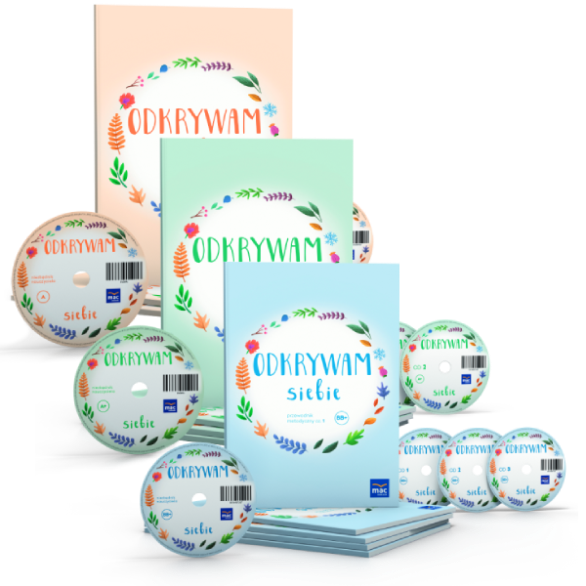 